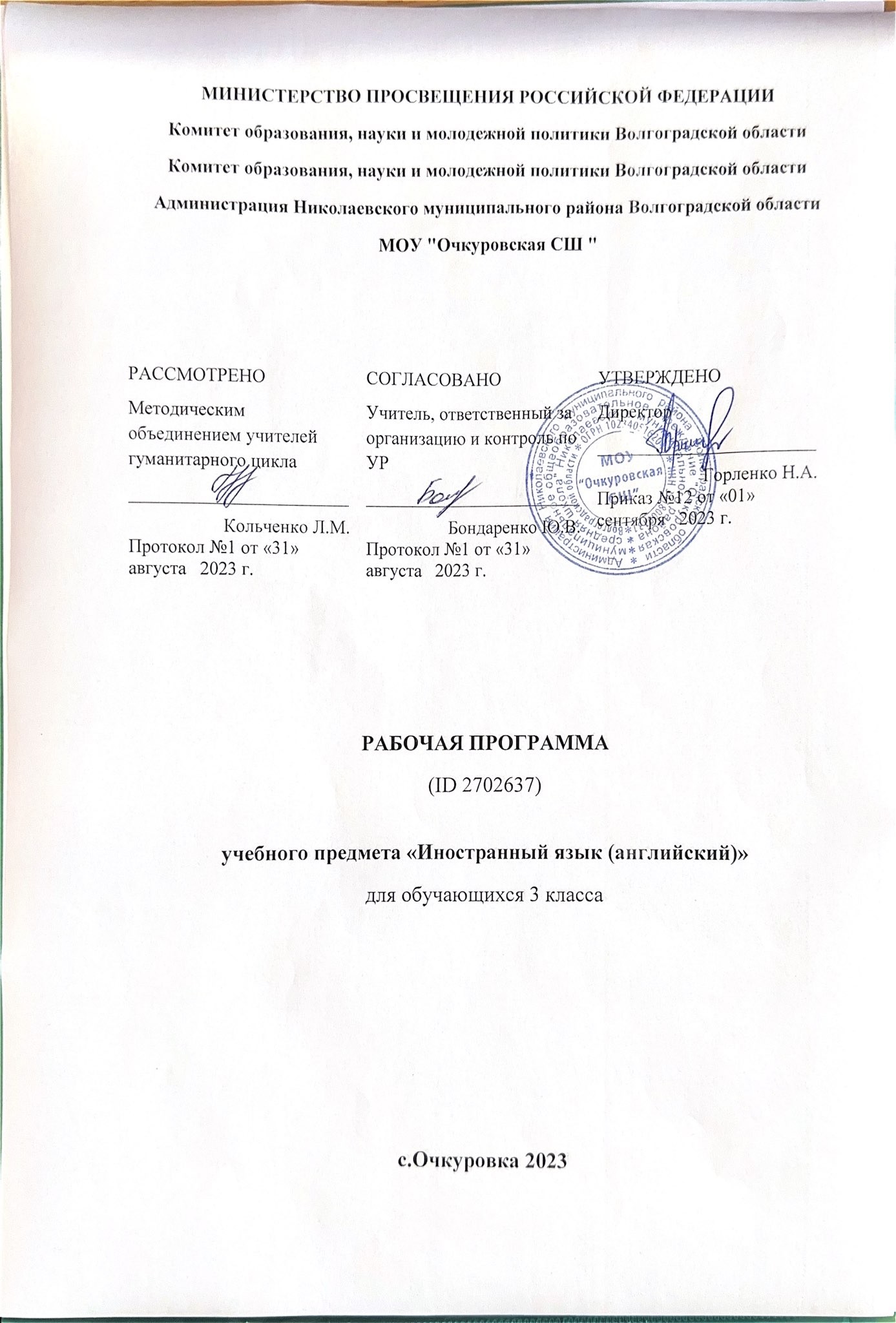 ПОЯСНИТЕЛЬНАЯ ЗАПИСКАПрограмма по-иностранному (английскому) языку на уровне начального общего образования составлена на основе требований к результатам освоения программы начального общего образования ФГОС НОО, а также ориентирована на целевые приоритеты духовно-нравственного развития, воспитания и социализации обучающихся, сформулированные в федеральной рабочей программе воспитания.Программа по-иностранному (английскому) языку раскрывает цели образования, развития и воспитания, обучающихся средствами учебного предмета «Иностранный язык» на уровне начального общего образования, определяет обязательную (инвариантную) часть содержания изучаемого иностранного языка, за пределами которой остаётся возможность выбора учителем вариативной составляющей содержания образования по-иностранному (английскому) языку.На уровне начального общего образования закладывается база для всего последующего иноязычного образования обучающихся, формируются основы функциональной грамотности, что придаёт особую ответственность данному этапу общего образования. Изучение иностранного языка в общеобразовательных организациях начинается со 2 класса. Обучающиеся данного возраста характеризуются большой восприимчивостью к овладению языками, что позволяет им овладевать основами общения на новом для них языке с меньшими затратами времени и усилий по сравнению с обучающимися других возрастных групп.Построение программы по-иностранному (английскому) языку имеет нелинейный характер и основано на концентрическом принципе. В каждом классе даются новые элементы содержания и новые требования. В процессе обучения, освоенные на определённом этапе грамматические формы и конструкции, повторяются и закрепляются на новом лексическом материале и расширяющемся тематическом содержании речи.Цели обучения иностранному (английскому) языку на уровне начального общего образования можно условно разделить на образовательные, развивающие, воспитывающие.Образовательные цели программы по-иностранному (английскому) языку на уровне начального общего образования включают:формирование элементарной иноязычной коммуникативной компетенции, то есть способности и готовности общаться с носителями изучаемого иностранного языка в устной (говорение и радирование) и письменной (чтение и письмо) форме с учётом возрастных возможностей и потребностей обучающегося;расширение лингвистического кругозора обучающихся за счёт овладения новыми языковыми средствами (фонетическими, орфографическими, лексическими, грамматическими) в соответствии c отобранными темами общения;освоение знаний о языковых явлениях изучаемого иностранного языка, о разных способах выражения мысли на родном и иностранном языках;использование для решения учебных задач интеллектуальных операций (сравнение, анализ, обобщение);формирование умений работать с информацией, представленной в текстах разного типа (описание, повествование, рассуждение), пользоваться при необходимости словарями по иностранному языку.Развивающие цели программы по-иностранному (английскому) языку на уровне начального общего образования включают:осознание обучающимися роли языков как средства межличностного и межкультурного взаимодействия в условиях поликультурного, многоязычного мира и инструмента познания мира и культуры других народов;становление коммуникативной культуры обучающихся и их общего речевого развития;развитие компенсаторной способности адаптироваться к ситуациям общения при получении и передаче информации в условиях дефицита языковых средств;формирование регулятивных действий: планирование последовательных шагов для решения учебной задачи; контроль процесса и результата своей деятельности; установление причины возникшей трудности и (или) ошибки, корректировка деятельности;становление способности к оценке своих достижений в изучении иностранного языка, мотивация совершенствовать свои коммуникативные умения на иностранном языке.Влияние параллельного изучения родного языка и языка других стран и народов позволяет заложить основу для формирования гражданской идентичности, чувства патриотизма и гордости за свой народ, свой край, свою страну, помочь лучше осознать свою этническую и национальную принадлежность и проявлять интерес к языкам и культурам других народов, осознать наличие и значение общечеловеческих и базовых национальных ценностей. Изучение иностранного (английского) языка обеспечивает:понимание необходимости овладения иностранным языком как средством общения в условиях взаимодействия разных стран и народов;формирование предпосылок социокультурной/межкультурной компетенции, позволяющей приобщаться к культуре, традициям, реалиям стран/страны изучаемого языка, готовности представлять свою страну, её культуру в условиях межкультурного общения, соблюдая речевой этикет и адекватно используя имеющиеся речевые и неречевые средства общения;воспитание уважительного отношения к иной культуре посредством знакомств с культурой стран изучаемого языка и более глубокого осознания особенностей культуры своего народа;воспитание эмоционального и познавательного интереса к художественной культуре других народов;формирование положительной мотивации и устойчивого учебно-познавательного интереса к предмету «Иностранный язык».‌На изучение иностранного (английского) языка на уровне начального общего образования отводится 204 часа: во 2 классе – 68 часов (2 часа в неделю), в 3 классе – 68 часов (2 часа в неделю), в 4 классе – 68 часов (2 часа в неделю).‌‌СОДЕРЖАНИЕ ОБУЧЕНИЯ3 КЛАССТематическое содержание речиМир моего «я». Моя семья. Мой день рождения. Моя любимая еда. Мой день (распорядок дня).Мир моих увлечений. Любимая игрушка, игра. Мой питомец. Любимые занятия. Любимая сказка. Выходной день. Каникулы.Мир вокруг меня. Моя комната (квартира, дом). Моя школа. Мои друзья. Моя малая родина (город, село). Дикие и домашние животные. Погода. Времена года (месяцы).Родная страна и страны изучаемого языка. Россия и страна/страны изучаемого языка. Их столицы, достопримечательности и интересные факты. Произведения детского фольклора. Литературные персонажи детских книг. Праздники родной страны и страны/стран изучаемого языка.Коммуникативные уменияГоворениеКоммуникативные умения диалогической речи.Ведение с опорой на речевые ситуации, ключевые слова и (или) иллюстрации с соблюдением норм речевого этикета, принятых в стране/странах изучаемого языка:диалога этикетного характера: приветствие, начало и завершение разговора, знакомство с собеседником; поздравление с праздником; выражение благодарности за поздравление; извинение;диалога – побуждения к действию: приглашение собеседника к совместной деятельности, вежливое согласие/не согласие на предложение собеседника;диалога-расспроса: запрашивание интересующей информации; сообщение фактической информации, ответы на вопросы собеседника.Коммуникативные умения монологической речи.Создание с опорой на ключевые слова, вопросы и (или) иллюстрации устных монологических высказываний: описание предмета, реального человека или литературного персонажа; рассказ о себе, члене семьи, друге.Пересказ с опорой на ключевые слова, вопросы и (или) иллюстрации основного содержания прочитанного текста.АудированиеПонимание на слух речи учителя и других обучающихся и вербальная/невербальная реакция на услышанное (при непосредственном общении).Восприятие и понимание на слух учебных текстов, построенных на изученном языковом материале, в соответствии с поставленной коммуникативной задачей: с пониманием основного содержания, с пониманием запрашиваемой информации (при опосредованном общении).Аудирование с пониманием основного содержания текста предполагает определение основной темы и главных фактов/событий в воспринимаемом на слух тексте с опорой на иллюстрации и с использованием языковой, в том числе контекстуальной, догадки.Аудирование с пониманием запрашиваемой информации предполагает выделение из воспринимаемого на слух тексте и понимание информации фактического характера с опорой на иллюстрации и с использованием языковой, в том числе контекстуальной, догадки.Тексты для аудирования: диалог, высказывания собеседников в ситуациях повседневного общения, рассказ, сказка.Смысловое чтениеЧтение вслух учебных текстов, построенных на изученном языковом материале, с соблюдением правил чтения и соответствующей интонацией; понимание прочитанного.Тексты для чтения вслух: диалог, рассказ, сказка.Чтение про себя учебных текстов, построенных на изученном языковом материале, с различной глубиной проникновения в их содержание в зависимости от поставленной коммуникативной задачи: с пониманием основного содержания, с пониманием запрашиваемой информации.Чтение с пониманием основного содержания текста предполагает определение основной темы и главных фактов/событий в прочитанном тексте с опорой и без опоры на иллюстрации и с использованием с использованием языковой, в том числе контекстуальной, догадки.Чтение с пониманием запрашиваемой информации предполагает нахождение в прочитанном тексте и понимание запрашиваемой информации фактического характера с опорой и без опоры на иллюстрации, а также с использованием языковой, в том числе контекстуальной, догадки.Тексты для чтения: диалог, рассказ, сказка, электронное сообщение личного характера.ПисьмоСписывание текста; выписывание из текста слов, словосочетаний, предложений; вставка пропущенного слова в предложение в соответствии с решаемой коммуникативной/учебной задачей.Создание подписей к картинкам, фотографиям с пояснением, что на них изображено.Заполнение анкет и формуляров с указанием личной информации (имя, фамилия, возраст, страна проживания, любимые занятия) в соответствии с нормами, принятыми в стране/странах изучаемого языка.Написание с опорой на образец поздравлений с праздниками (с днём рождения, Новым годом, Рождеством) с выражением пожеланий.Языковые знания и навыкиФонетическая сторона речиБуквы английского алфавита. Фонетически корректное озвучивание букв английского алфавита.Нормы произношения: долгота и краткость гласных, правильное отсутствие оглушения звонких согласных в конце слога или слова, отсутствие смягчения согласных перед гласными. Связующее «r» (there is/there are).Ритмико-интонационные особенности повествовательного, побудительного и вопросительного (общий и специальный вопрос) предложений.Различение на слух и адекватное, без ошибок произнесение слов с соблюдением правильного ударения и фраз/предложений с соблюдением их ритмико-интонационных особенностей.Чтение гласных в открытом и закрытом слоге в односложных словах, чтения гласных в третьем типе слога (гласная + r); согласных, основных звукобуквенных сочетаний, в частности сложных сочетаний букв (например, tion, ight) в односложных, двусложных и многосложных словах.Вычленение некоторых звукобуквенных сочетаний при анализе изученных слов.Чтение новых слов согласно основным правилам чтения с использованием полной или частичной транскрипции.Знаки английской транскрипции; отличие их от букв английского алфавита. Фонетически корректное озвучивание знаков транскрипции.Графика, орфография и пунктуацияПравильное написание изученных слов.Правильная расстановка знаков препинания: точки, вопросительного и восклицательного знаков в конце предложения; правильное использование знака апострофа в сокращённых формах глагола-связки, вспомогательного и модального глаголов, существительных в притяжательном падеже.Лексическая сторона речиРаспознавание в письменном и звучащем тексте и употребление в устной и письменной речи не менее 350 лексических единиц (слов, словосочетаний, речевых клише), обслуживающих ситуации общения в рамках тематического содержания речи для 3 класса, включая 200 лексических единиц, усвоенных на первом году обучения.Распознавание и употребление в устной и письменной речи слов, образованных с использованием основных способов словообразования: аффиксации (образование числительных с помощью суффиксов -teen, -ty, -th) и словосложения (sportsman).Распознавание в устной и письменной речи интернациональных слов (doctor, film) с помощью языковой догадки.Грамматическая сторона речиРаспознавание в письменном и звучащем тексте и употребление в устной и письменной речи родственных слов с использованием основных способов словообразования: аффиксации (суффиксы числительных -teen, -ty, -th) и словосложения (football, snowman).Предложения с начальным There + to be в Past Simple Tense (There was an old house near the river).Побудительные предложения в отрицательной (Don’t talk, please.) форме.Правильные и неправильные глаголы в Past Simple Tense в повествовательных (утвердительных и отрицательных) и вопросительных (общий и специальный вопросы) предложениях.Конструкция I’d like to ... (I’d like to read this book.).Конструкции с глаголами на -ing: to like/enjoy doing smth (I like riding my bike.).Существительные в притяжательном падеже (Possessive Case; Ann’s dress, children’s toys, boys’ books).Слова, выражающие количество с исчисляемыми и неисчисляемыми существительными (much/many/a lot of).Личные местоимения в объектном (me, you, him/her/it, us, them) падеже. Указательные местоимения (this – these; that – those). Неопределённые местоимения (some/any) в повествовательных и вопросительных предложениях (Have you got any friends? – Yes, I’ve got some.).Наречия частотности (usually, often).Количественные числительные (13–100). Порядковые числительные (1–30).Вопросительные слова (when, whose, why).Предлоги места (next to, in front of, behind), направления (to), времени (at, in, on в выражениях at 5 o’clock, in the morning, on Monday).Социокультурные знания и уменияЗнание и использование некоторых социокультурных элементов речевого поведенческого этикета, принятого в стране/странах изучаемого языка, в некоторых ситуациях общения: приветствие, прощание, знакомство, выражение благодарности, извинение, поздравление с днём рождения, Новым годом, Рождеством.Знание произведений детского фольклора (рифмовок, стихов, песенок), персонажей детских книг.Краткое представление своей страны и страны/стран изучаемого языка (названия родной страны и страны/стран изучаемого языка и их столиц, название родного города/села; цвета национальных флагов).Компенсаторные уменияИспользование при чтении и аудировании языковой, в том числе контекстуальной, догадки.Использование в качестве опоры при порождении собственных высказываний ключевых слов, вопросов; иллюстраций.Игнорирование информации, не являющейся необходимой для понимания основного содержания прочитанного/прослушанного текста или для нахождения в тексте запрашиваемой информации.ТЕМАТИЧЕСКОЕ ПЛАНИРОВАНИЕ3 КЛАСС ПОУРОЧНОЕ ПЛАНИРОВАНИЕ 3 КЛАСС УЧЕБНО-МЕТОДИЧЕСКОЕ ОБЕСПЕЧЕНИЕ ОБРАЗОВАТЕЛЬНОГО ПРОЦЕССАОБЯЗАТЕЛЬНЫЕ УЧЕБНЫЕ МАТЕРИАЛЫ ДЛЯ УЧЕНИКА​‌• Английский язык. 3 класс: Быкова Н. И., Дули Д., Поспелова М. Д. и другие, Акционерное общество «Издательство «Просвещение»‌​​‌‌​МЕТОДИЧЕСКИЕ МАТЕРИАЛЫ ДЛЯ УЧИТЕЛЯ​‌Книга для учителя‌​ЦИФРОВЫЕ ОБРАЗОВАТЕЛЬНЫЕ РЕСУРСЫ И РЕСУРСЫ СЕТИ ИНТЕРНЕТ​​‌edsoo.ru 
 infourok.ru 
 resh.edu.ru 
 upupenglish.ru
№ п/п Наименование разделов и тем программы Количество часовКоличество часовКоличество часовЭлектронные (цифровые) образовательные ресурсы № п/п Наименование разделов и тем программы Всего Контрольные работы Практические работы Электронные (цифровые) образовательные ресурсы Раздел 1. Мир моего «я»Раздел 1. Мир моего «я»Раздел 1. Мир моего «я»Раздел 1. Мир моего «я»Раздел 1. Мир моего «я»Раздел 1. Мир моего «я»1.1Моя семья 5  0  1 Библиотека ЦОК https://m.edsoo.ru/7f4115181.2Мой день рождения 2  0  0 Библиотека ЦОК https://m.edsoo.ru/7f4115181.3Моя любимая еда 4  0  1 Библиотека ЦОК https://m.edsoo.ru/7f4115181.4Мой день (распорядок дня) 3  0  0 Библиотека ЦОК https://m.edsoo.ru/7f4115181.5Обобщение и контроль 1  1  0 Библиотека ЦОК https://m.edsoo.ru/7f411518Итого по разделуИтого по разделу 15 Раздел 2. Мир моих увлеченийРаздел 2. Мир моих увлеченийРаздел 2. Мир моих увлеченийРаздел 2. Мир моих увлеченийРаздел 2. Мир моих увлеченийРаздел 2. Мир моих увлечений2.1Любимая игрушка, игра 3  0  0 Библиотека ЦОК https://m.edsoo.ru/7f4115182.2Мой питомец 3  0  1 Библиотека ЦОК https://m.edsoo.ru/7f4115182.3Любимые занятия 3  0  0 Библиотека ЦОК https://m.edsoo.ru/7f4115182.4Любимая сказка 2  0  0 Библиотека ЦОК https://m.edsoo.ru/7f4115182.5Выходной день 8  0  0 Библиотека ЦОК https://m.edsoo.ru/7f4115182.6Каникулы 3  0  0 Библиотека ЦОК https://m.edsoo.ru/7f4115182.7Обобщение и контроль 1  1  0 Библиотека ЦОК https://m.edsoo.ru/7f411518Итого по разделуИтого по разделу 23 Раздел 3. Мир вокруг меняРаздел 3. Мир вокруг меняРаздел 3. Мир вокруг меняРаздел 3. Мир вокруг меняРаздел 3. Мир вокруг меняРаздел 3. Мир вокруг меня3.1Моя комната (квартира, дом) 2  0  1 Библиотека ЦОК https://m.edsoo.ru/7f4115183.2Моя школа 2  0  1 Библиотека ЦОК https://m.edsoo.ru/7f4115183.3Мои друзья 1  0  0 Библиотека ЦОК https://m.edsoo.ru/7f4115183.4Моя малая родина (город, село) 1  0  0 Библиотека ЦОК https://m.edsoo.ru/7f4115183.5Дикие и домашние животные 7  0  1 Библиотека ЦОК https://m.edsoo.ru/7f4115183.6Погода 2  0  0 Библиотека ЦОК https://m.edsoo.ru/7f4115183.7Времена года (месяцы) 3  0  0 Библиотека ЦОК https://m.edsoo.ru/7f4115183.8Обобщение и контроль 1  1  0 Библиотека ЦОК https://m.edsoo.ru/7f411518Итого по разделуИтого по разделу 19 Раздел 4. Родная страна и страны изучаемого языкаРаздел 4. Родная страна и страны изучаемого языкаРаздел 4. Родная страна и страны изучаемого языкаРаздел 4. Родная страна и страны изучаемого языкаРаздел 4. Родная страна и страны изучаемого языкаРаздел 4. Родная страна и страны изучаемого языка4.1Россия и страна/страны изучаемого языка. Их столицы, достопримечательности и интересные факты 6  0  0 Библиотека ЦОК https://m.edsoo.ru/7f4115184.2Произведения детского фольклора и литературные персонажи детских книг 1  0  0 Библиотека ЦОК https://m.edsoo.ru/7f4115184.3Праздники родной страны и стран изучаемого языка 2  0  0 Библиотека ЦОК https://m.edsoo.ru/7f4115184.4Обобщение и контроль 2  1  0 Библиотека ЦОК https://m.edsoo.ru/7f411518Итого по разделуИтого по разделу 11 ОБЩЕЕ КОЛИЧЕСТВО ЧАСОВ ПО ПРОГРАММЕОБЩЕЕ КОЛИЧЕСТВО ЧАСОВ ПО ПРОГРАММЕ 68  4  6 № п/п Тема урока Количество часовКоличество часовКоличество часовЭлектронные цифровые образовательные ресурсы № п/п Тема урока Всего Контрольные работы Практические работы Электронные цифровые образовательные ресурсы 1Моя семья (рассказ о своей семье) 1  0  0 Библиотека ЦОК https://m.edsoo.ru/7f4456922Моя семья/мои родственники (внешность) 1  0  0 Библиотека ЦОК https://m.edsoo.ru/7f44594e3Моя семья/мои родственники (увлечения) 1  0  0 Библиотека ЦОК4Моя семья/мои родственники (увлечения) 1  0  1 Библиотека ЦОК5Моя семья (родословная семьи) 1  0  0 Библиотека ЦОК6Моя семья (моё детство) 1  0  0 Библиотека ЦОК7Мой день рождения (идеи для подарков) 1  0  0 Библиотека ЦОК https://m.edsoo.ru/7f4465b08День рождения моего друга (поздравительная открытка) 1  0  0 Библиотека ЦОК https://m.edsoo.ru/7f446b1e9Моя любимая еда 1  0  0 Библиотека ЦОК https://m.edsoo.ru/7f445dcc10Любимая еда моих друзей и одноклассников 1  0  0 Библиотека ЦОК https://m.edsoo.ru/7f44641611Мой школьный обед 1  0  0 Библиотека ЦОК12Любимая еда в моей семье 1  0  0 Библиотека ЦОК https://m.edsoo.ru/7f44627213Мой распорядок дня (будний день) 1  0  0 Библиотека ЦОК https://m.edsoo.ru/7f44741a14Мой распорядок дня (выходной день) 1  0  0 Библиотека ЦОК https://m.edsoo.ru/7f446fd815Обобщение по теме «Мир моего "я"» 1  0  1 Библиотека ЦОК https://m.edsoo.ru/7f44794216Контроль по теме «Мир моего "я"» 1  1  0 Библиотека ЦОК https://m.edsoo.ru/7f44794217Мои любимые игрушки 1  0  0 Библиотека ЦОК https://m.edsoo.ru/7f447ae618Мои любимые игры и соревнования 1  0  0 Библиотека ЦОК https://m.edsoo.ru/7f447ea619Любимые игры и игрушки моих друзей 1  0  0 Библиотека ЦОК https://m.edsoo.ru/7f44807c20Мой питомец 1  0  0 Библиотека ЦОК https://m.edsoo.ru/7f44820221Питомцы моих друзей 1  0  0 Библиотека ЦОК https://m.edsoo.ru/7f44852c22Мои увлечения 1  0  0 Библиотека ЦОК https://m.edsoo.ru/7f44899623Увлечения моих друзей 1  0 Библиотека ЦОК https://m.edsoo.ru/7f448d1024Что люблю делать я и мои друзья 1  0  0 Библиотека ЦОК https://m.edsoo.ru/7f448d1025Любимые занятия (отгадай по описанию) 1  0  0 Библиотека ЦОК26Любимые мультфильмы 1  0  0 Библиотека ЦОК27Моя любимая сказка (рассказ о любимой сказке) 1  0  0 Библиотека ЦОК https://m.edsoo.ru/7f4494b828Моя любимая сказка (описание главного героя: внешность) 1  0  1 Библиотека ЦОК https://m.edsoo.ru/7f44ce6a29Моя любимая сказка (описание главного героя: характер) 1  0  0 Библиотека ЦОК30Любимые сказки моих друзей 1  0  0 Библиотека ЦОК31Любимые сказки детей в России и других странах 1  0  0 Библиотека ЦОК https://m.edsoo.ru/7f44d15832Выходной день с моей семьей (в парке) 1  0  0 Библиотека ЦОК https://m.edsoo.ru/7f448eb433Выходной день с моей семьей (в театре) 1  0  0 Библиотека ЦОК34Как я и мои друзья провели выходной день 1  0  0 Библиотека ЦОК35Мои любимые занятия в каникулы 1  0  0 Библиотека ЦОК https://m.edsoo.ru/7f448eb436Каникулы с моей семьей 1  0  0 Библиотека ЦОК https://m.edsoo.ru/7f44930a37Как провели каникулы мои друзья 1  0  0 Библиотека ЦОК https://m.edsoo.ru/7f44930a38Обобщение по теме «Мир моих увлечений» 1  0  0 Библиотека ЦОК https://m.edsoo.ru/7f44966639Контроль по теме «Мир моих увлечений» 1  1  0 Библиотека ЦОК https://m.edsoo.ru/7f44966640Моя квартира/дом (комнаты в моей квартире) 1  0  0 Библиотека ЦОК https://m.edsoo.ru/7f44980041Моя квартира/дом (предметы интерьера) 1  0  0 Библиотека ЦОК https://m.edsoo.ru/7f4499a442Моя квартира/дом (описание дома) 1  0  0 Библиотека ЦОК https://m.edsoo.ru/7f449c6a43Моя комната 1  0  1 Библиотека ЦОК44Моя школа (школьные принадлежности) 1  0  0 Библиотека ЦОК https://m.edsoo.ru/7f449e2245Моя школа (любимые предметы) 1  0  0 Библиотека ЦОК https://m.edsoo.ru/7f449fc646Моя школа (правила поведения) 1  0  0 Библиотека ЦОК https://m.edsoo.ru/7f44a19c47Моя школа (мои одноклассники) 1  0  0 Библиотека ЦОК https://m.edsoo.ru/7f44a57048Мои друзья (представляем друга одноклассникам) 1  0  0 Библиотека ЦОК https://m.edsoo.ru/7f44a77849Мои друзья (совместные занятия после уроков, игры, кружки) 1  0  0 Библиотека ЦОК https://m.edsoo.ru/7f44a93050Моя малая родина (достопримечательности, интересные места для посещения) 1  0  0 Библиотека ЦОК https://m.edsoo.ru/7f44bb9651Моя малая родина (что было в моём городе/селе раньше) 1  0  0 Библиотека ЦОК https://m.edsoo.ru/7f44bd6c52Дикие и домашние животные (разные виды) 1  0  0 Библиотека ЦОК https://m.edsoo.ru/7f44aae853Дикие и домашние животные (описание внешности) 1  0  1 Библиотека ЦОК https://m.edsoo.ru/7f44ac8c54Дикие и домашние животные (что они умеют) 1  0  0 Библиотека ЦОК https://m.edsoo.ru/7f44ae4455Погода 1  0  0 Библиотека ЦОК https://m.edsoo.ru/7f44b34456Времена года: месяцы 1  0  1 Библиотека ЦОК https://m.edsoo.ru/7f44b6aa57Обобщение по теме «Мир вокруг меня» 1  0  0 Библиотека ЦОК https://m.edsoo.ru/7f44c0b458Контроль по теме «Мир вокруг меня» 1  1  0 Библиотека ЦОК https://m.edsoo.ru/7f44c0b459Моя родная страна 1  0  0 Библиотека ЦОК60Родная страна (главные достопримечательности и интересные факты) 1  0  0 Библиотека ЦОК https://m.edsoo.ru/7f44c27661Страны изучаемого языка (столица, достопримечательности – Великобритания) 1  0  0 Библиотека ЦОК https://m.edsoo.ru/7f44c5fa62Страны изучаемого языка (интересные факты – Великобритания) 1  0  0 Библиотека ЦОК https://m.edsoo.ru/7f44c7e463Страны изучаемого языка (столица, достопримечательности, интересные факты – США) 1  0  0 Библиотека ЦОК https://m.edsoo.ru/7f44cab464Страны изучаемого языка (интересные факты – Австралия) 1  0  0 Библиотека ЦОК https://m.edsoo.ru/7f44cc8065Литературные персонажи детских книг (расскажи о своем любимом персонаже) 1  0  0 Библиотека ЦОК https://m.edsoo.ru/7f44d3d866Праздники родной страны 1  0  1 Библиотека ЦОК https://m.edsoo.ru/7f44d8f667Праздники стран изучаемого языка 1  0  0 Библиотека ЦОК https://m.edsoo.ru/7f44dc7068Обобщение по теме «Родная страна и страны изучаемого языка» 1  0  0 Библиотека ЦОК https://m.edsoo.ru/7f44e5a869Контроль по теме «Родная страна и страны изучаемого языка» 1  1  0 Библиотека ЦОК https://m.edsoo.ru/7f44e5a8ОБЩЕЕ КОЛИЧЕСТВО ЧАСОВ ПО ПРОГРАММЕОБЩЕЕ КОЛИЧЕСТВО ЧАСОВ ПО ПРОГРАММЕ 69  4  7 